Klub chovatelů Bichon à poil frisé,  z.s.Pořádá při akci ČARODĚJNICE S BIŠONKEMdne 30. dubna 2017v chatové osadě Sázava Sedlištěse zadáním CAC bez klubového vítěze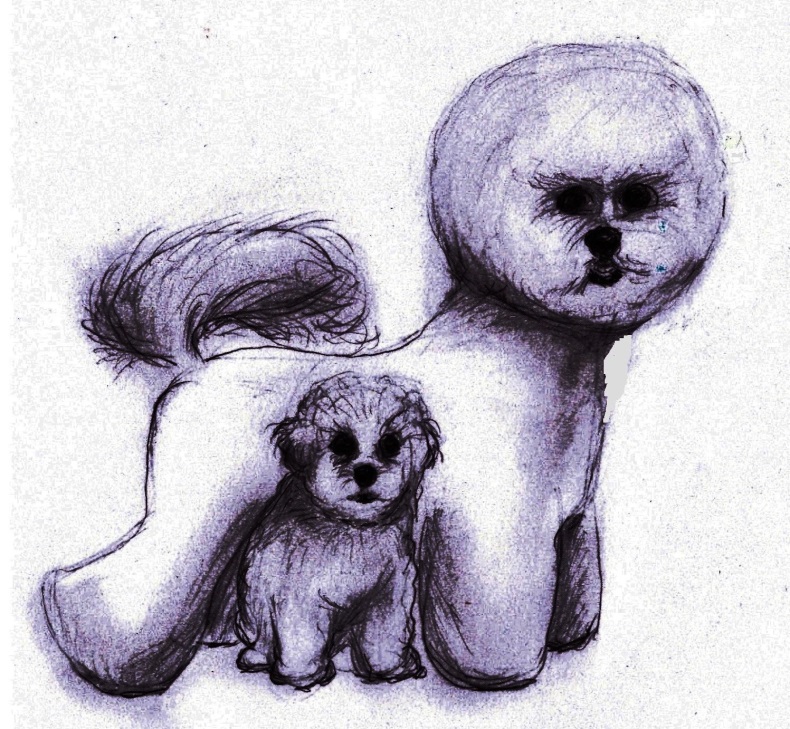 se zadáváním titulů:Nejlepší štěně, Nejlepší dorost, CAJC-ČR, CAC-ČR, Res CAC - ČR,Nejlepší mladý – BOJ, Nejlepší veterán - BOV, Vítěz plemene – BOB,                                    Nejlepší z opačného pohlaví – BOSspojenou s bonitací Delegovaná rozhodčí: Ivana SlapničkováNárodní rozhodčí FCIUzávěrka přihlášek:      I.  15. 4. 2017         II. 20. 4. 2017Přihlášky zasílejte elektronicky nebo doporučeně na adresu:  ONLINE PŘIHLÁŠKYBedřich BenešKlečkova 1052/3A724 00 Ostrava – Stará Bělá
Informace o výstavě: tel.:  602 222 316 nebo 732 858 641
:  vystava-bichon@seznam.czKOMPLETNÍ INFO a ONLINE PŘIHLÁŠKY  NA www.kchbpf.wbs.czKlubová výstava Klubu chovatelů Bichon á poil frisé,  z.s.konaná dne 30. 4. 2017Program: 	  1000 – 1045	přejímka psů a veterinární prohlídka                	  1045		zahájení výstavy  1100		posuzování v kruhu, soutěže                                    Po skončení výstavy se bude konat bonitace.Rozdělení do tříd: Je uvedeno na přihlášce. Pro třídu vítězů je nutno přiložit fotokopie získaných titulů.Tituly: Zadávané tituly:Titul Nejlepší štěně může být udělen jedinci z konkurence VN1Titul Nejlepší dorost může být udělen jedinci z konkurence VN1Titul CAJC  může být  udělen ve třídě mladých  jedinci se známkou V1Titul CAC  může být udělen jedincům ve třídách: mezitřídě, otevřené, vítězů se   známkou V1Titul Res. CAC  může být udělen jedincům ve třídách: mezitřídě, otevřené, vítězů se známkou V2Titul Nejlepší mladý jedinec - BOJ může být udělen jedinci z konkurence CAJC Titul Nejlepší veterán – BOV může být udělen jedinci z konkurence pes i fena V1ze třídy veteránů  Titul Nejlepší jedinec třídy čestné pes a fena V1Titul BOB – do soutěže nastupují pes i fena  CAJC, všichni psi i feny CAC,                    pes i fena V1 ze třídy veteránůTitul BOS -  do soutěže nastupují všichni účastníci soutěže o BOB  opačného pohlaví než je jedinec, který získal BOBUdělení titulu není nárokové, ale může být zadáno bez ohledu na počet vystavovaných jedinců. V jednotlivých třídách se stanovuje pořadí prvních čtyř jedinců se známkou výborný nebo velmi dobrý.Soutěže:Nejhezčí pár – pro psa a fenu v majetku jednoho majitele (na výstavě posouzených)Nejlepší chovatelská skupina – pro nejméně tři jedince stejného plemene 
(na výstavě posouzených), pocházející od jednoho chovatele, ze stejné chovatelské stanice, min. ze dvou různých otců nebo matek.Dítě a pes - bez věkového omezení. Neposuzuje se exteriér psa, ale kvalita předvedení.Nejlepší plemeník: Do této soutěže nastupuje plemeník s nejméně 3 potomky - po alespoň dvou matkách - kteří byli na výstavě posouzeni. Posuzuje se exteriérová kvalita a typová vyrovnanost potomků. Plemeník nemusí být na výstavě posouzený v normální konkurenci. Může být předveden ve třídě MIMO KONKURENCICeny:Každý posouzený pes a fena obdrží posudkový list a diplom. Vítězové tříd obdrží věcnou cenu.Výstavní poplatky:                      1. Uzávěrka       2. Uzávěrka       Zahraniční vystavovatel1. pes včetně katalogu	               400,- Kč                 500,-Kč                                23Euro     druhý a další pes			   300,- Kč                 400,-Kč                                20Euro     třída dorostu			               150,- Kč                 250,-Kč                                10Eurosoutěž párů		                           100,-Kč                  200,-Kč                                10Euro    chovatelská skupina	                           100,-Kč                  200,-Kč                                10Euro     baby třída			               150,-Kč                  250,-Kč                                10Euro             třída veteránů			               150,-Kč                  250,-Kč                                10Euro          třída čestná (s titulem NCH, C.I.B.)     150,-Kč                  250,-Kč                                10Euro           třída mimo konkurenci                           50,- Kč                 150,-Kč                                  5Eurosoutěž Dítě a Pes                                   100,-Kč                 -----------                                  5Euro   Přihlášení jedinci do třídy štěňat, dorostu, veteránů, čestné a mimo konkurenci nejsou považováni za prvního psaPlatba na místě je akceptována pouze u zahraničních vystavovatelů, ostatní vizPoplatky zasílejte:Převodem na č.ú.  670100 – 2214285813 /  6210       nebo   Poštovní poukázku A  Variabilní symbol: VAŠE TELEFONNÍ ČÍSLO Specifický symbol  08Ze zahraničí:IBAN   -      CZ51 6210 6701 0022 1428 5813   BIC      -       BREXCZPPXXXDoklady k účasti na výstavě: průkaz původu psa, nebo potvrzení plemenné knihy, že bude průkaz vydán * platný očkovací průkaz – modrý passport    vstupní listVeterinární podmínky: při přejímce psa bude vyžádán platný passport (očkovací průkaz), v němž se potvrzuje, že pes byl očkován proti vzteklině, psince, parvoviróze a inf. hepatitidě v době ne kratší 30 dnů a ne starší 1 rokUpozornění pro všechny zájemce o bonitaci  dne  30.4.2017 při Klubové výstavě  SedlištěPřihlášky na bonitaci si zajistěte s předstihem - lze stáhnout na webu: www.kchbpf.wbs.cz    Po uhrazení bonitačního poplatku na běžný účet klubu, zasílejte přihlášku elektronicky na bichon-club@seznam.cz  předmět HPCH popřípadě doporučeně na adresu:          Kamila Senohrábková, Hrubý Jeseník 178, 289 32 OskořínekPřipomínám, že poplatek za bonitaci je splatný před odesláním přihlášky k bonitaci a potvrzení o platbě je nedílnou součástí přihláškyBONITACE při VÝSTAVĚ:   ČLEN KCHBPF   400,-Kč   NEČLEN KCHBPF   800,-Kčč.ú. 670100 – 2214285813 / 6210  VS = vaše tel.č. + kód SS = 03Všeobecná ustanovení:Výstava je přístupná psům a fenám zapsaným v plemenných knihách uznaných FCI, kteří dosáhli den před výstavním dnem stáří požadovaného pro zařazení do třídy. Importovaní psi musí být zapsáni v českých plemenných knihách. Pořadatel výstavy nezodpovídá za škody způsobené psem nebo vystavovatelem, ani za úhyn nebo ztrátu psa. Volné pobíhání psů není dovoleno. Kousaví psi musí být opatřeni náhubkem. Výstavní výbor může bez udání důvodu odmítnout přijetí přihlášky. Z výstavy se vylučují háravé feny, feny ve vyšším stupni březosti, kojící feny a jedinci s operativním nebo jiným veterinárním zákrokem vedoucím k odstranění vady v exteriéru psa. Změny exteriéru psa prováděné nadměrným lakováním, tónování srsti a základní úpravou trimováním s dlouhodobým vyvazováním psů na stolech jsou zakázány. Pokud není v propozicích uvedeno jinak, platí ustanovení Mezinárodního výstavního řádu FCI a výstavního řádu ČMKU. V případě, že by se výstava nekonala z objektivních příčin, budou poplatky  použity k uhrazení nákladů výstavy. Vodění štěňat a jejich prodej na výstavě je zakázán. Přijetí psa na výstavu bude potvrzeno formou Vstupního listu nejpozději 1 týden před výstavou pouze e-mailem. Změna rozhodčího vyhrazena. Vystavovatel souhlasí se zveřejněním své adresy v katalogu.Protesty:Protest proti rozhodnutí rozhodčího není přípustný. Protestovat lze pouze z formálních důvodů porušení výstavních předpisů a propozic. Protest musí být podán písemně, současně se složením jistiny 500,- Kč, pouze v průběhu výstavy. Nebude-li protest uznán, jistina propadá ve prospěch pořadatele výstavy.Důležité upozornění:K přihlášce psa na výstavu je nutno doložit fotokopii průkazu původu.Pro třídu mimo konkurenci: je možné od 15 měsíců vystavit psy bez nároku na klasifikaci a pořadí.Pro třídu vítězů je nutno doložit fotokopii získaných titulů minimálně: Národní vítěz ČR, Vítěz Speciální výstavy, Vítěz Klubové výstavy nebo šampion.Inzerce v katalogu:Inzerce bude otištěna dle Vašeho zpracování /černobíle, nebo barevně/Pište prosím čitelně.Pro chovatele nabídka štěňat, krytí, výstavní úspěchy chov. stanic apod./1 strana A4	barevně 800,- Kč  černobíle 600,-Kč½ strany A4	barevně 500,- Kč  černobíle 300,-Kč                                             Členové klubu mají 50% slevu.Pro firmy /prodej krmiv, kosmetiky, stříhání, veterinární služby apod./1 strana A4     barevně 1200,-Kč   černobíle 1000,- Kč½   strany A4  barevně 800,-Kč  černobíle   600,- KčZnění inzerátu podléhá schválení výboru pořádajícího klubu.Pro každého psa prosím vyplňte samostatnou přihlášku.Neúčast na výstavě z jakýchkoliv příčin není důvodem k navrácení výstavního poplatku.Přihlášky na bonitaci si zajistěte s předstihem:    www.kchbpf.wbs.cz